In te vullen door de griffier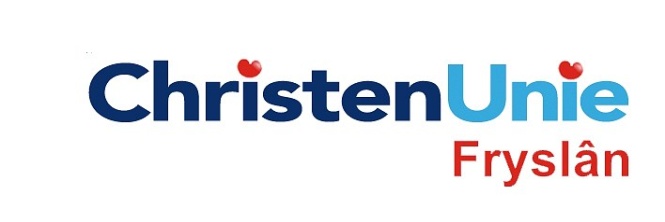 motie nr.ParaafAgendapuntMOTIE ex artikel 29 Reglement van ordeStatenvergadering26 maart 2014Agendapunt5B VisserijnotaDe Staten, in vergadering bijeen op 26 maart 2014Constaterende datFryslân geen visserijbeleid kent;in provincie Groningen het visserijbeleid deel uitmaakt van het economisch beleid;de vissers in Lauwersoog zowel te maken hebben met Provincie Groningen als met Provincie Fryslân;overwegende dat:de visserij sinds eeuwen bij Fryslân hoort;de economische betekenis van de visserij voor Fryslân gemakkelijk onderschat wordt;de visserij in Fryslân voor substantiële werkgelegenheid zorgt;verzoeken het college van Gedeputeerde Staten visserijbeleid toe te voegen aan de nota economie en bij de eerste herziening van deze nota de visserij integraal onderdeel uit te laten maken van het Friese economiebeleid.  en gaan over tot de orde van de dagIndiener(s)(fractie / naam / handtekening)ChristenUnie, Anja Haga